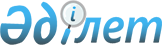 Тіркелген салық мөлшерлемелері туралы
					
			Күшін жойған
			
			
		
					Шығыс Қазақстан облысы Шемонаиха аудандық мәслихатының 2018 жылғы 29 наурыздағы № 23/4-VI шешімі. Шығыс Қазақстан облысы Әділет департаментінің Шемонаиха аудандық Әділет басқармасында 2018 жылғы 19 сәуірде № 5-19-178 болып тіркелді. Күші жойылды - Шығыс Қазақстан облысы Шемонаиха аудандық мәслихатының 2020 жылғы 6 сәуірдегі № 50/10-VI шешімімен.
      Ескерту. Күші жойылды - Шығыс Қазақстан облысы Шемонаиха аудандық мәслихатының 06.04.2020 № 50/10-VI шешімімен (01.01.2020 бастап қолданысқа енгiзiледi).

      ЗҚАИ-ның ескертпесі.

      Құжаттың мәтінінде түпнұсқаның пунктуациясы мен орфографиясы сақталған.
      "Салық және бюджетке төленетін басқа да міндетті төлемдер туралы" (Салық кодексі) Қазақстан Республикасының 2017 жылғы 25 желтоқсандағы Кодексінің 546-бабына, "Қазақстан Республикасындағы жергілікті мемлекеттік басқару және өзін-өзі басқару туралы" Қазақстан Республикасының 2001 жылғы 23 қаңтардағы Заңының 6-бабы 1-тармағының 15) тармақшасына сәйкес Шемонаиха аудандық мәслихаты ШЕШІМ ҚАБЫЛДАДЫ:
      1. Шемонаиха ауданының аумағында қызметін жүзеге асыратын барлық салық төлеушілер үшін айына салық салу бірлігіне тіркелген салықтың бірыңғай мөлшерлемелері қосымшаға сәйкес белгіленсін.
      2. Күші жойылды деп танылсын:
      1) "Бірыңғай тіркелген салық ставкаларын белгілеу туралы" Шемонаиха аудандық мәслихатының 2011 жылғы 19 наурыздағы № 35/6-IV (нормативтік құқықтық актілерді мемлекеттік тіркеу Тізілімінде № 5-19-146 тіркелді, 2011 жылғы 21 сәуірде "ЛЗ Сегодня" газетінде жарияланды).
      2) "Бірыңғай тіркелген салық ставкаларын белгілеу туралы" 2011 жылғы 19 наурыздағы № 35/6-IV шешіміне өзгеріс енгізу туралы" Шемонаиха аудандық мәслихатының 2011 жылғы 21 желтоқсандағы № 41/6-IV (нормативтік құқықтық актілерді мемлекеттік тіркеу Тізілімінде № 5-19-162 тіркелді, 2012 жылғы 12 қаңтарда "ЛЗ Сегодня" газетінде жарияланды).
      3. Осы шешім алғашқы ресми жарияланған күнінен кейін күнтізбелік он күн өткен соң қолданысқа енгізіледі.
					© 2012. Қазақстан Республикасы Әділет министрлігінің «Қазақстан Республикасының Заңнама және құқықтық ақпарат институты» ШЖҚ РМК
				
      Сессия төрайымы 

Г. Андронова

      Шемонаиха аудандық мәслихатының хатшысы 

А. Боровикова
Шемонаиха 
аудандық мәслихатының 
2018 жылғы 29 наурыздағы 
№ 23/4-VІ шешiмiне қосымша
Рет №
Салық салу объектісінің атауы
Тіркелген салық мөлшерлемелері (айлық есептік көрсеткіш) 1 2 3
1
Бір ойыншымен ойын өткізуге арналған ұтыссыз ойын автоматы
5
2
Біреуден көп ойыншының қатысуымен ойын өткізуге арналған ұтыссыз ойын автоматы
3
3
Ойын өткізу үшін пайдаланылатын дербес компьютер
2
4
Ойын жолы
5
5
Карт
2
6
Бильярд үстелі
5
7
Уәкілетті ұйымның арнайы аймақта орналасқан айырбастау пункті
5